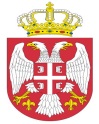 Република СрбијаАутономна Покрајина Војводина							ОПШТИНСКА УПРАВА ОПШТИНЕ ОЏАЦИ       			Одељење за урбанизам, стамбено-комуналне и имовинско-правне послове   		Број: ROP-ODZ-13369-ISAW-1/2019Заводни број: 351-119/2019-01Дана: 22.05.2019. године      О Џ А Ц ИОдељење за урбанизам, стамбено-комуналне и имовинско-правне послове, поступајући по захтеву Општине Оџаци, Кнез Михајлова број 24, за издавање Решења о одобрењу извођења радова, на основу члана 8ђ., 134. и 145. став 1. Закона о планирању и изградњи („Сл.гласник Р.С.“, број 72/09, 81/09, 24/2011, 121/2012, 42/2013, 50/2013, 98/2013, 132/2014, 145/14, 83/18 и 31/19), члана 28. и 29. Правилника о поступку спровођења обједињене процедуре електронским путем („Сл.гласник РС“ 113/2015, 96/2016 и 120/2017), члана 81. став 1. тачка 3. Статута општине Оџаци („Сл. лист општине Оџаци“, број 2/19), члана 19. Одлуке о организацији Општинске управе општине Оџаци („Службени лист општине Оџаци“, број 20/2017) и Решења број 03-2-103-2/2019-IV, доноси:Р Е Ш Е Њ ЕО ОДОБРЕЊУ ИЗВОЂЕЊА РАДОВАОДОБРАВА СЕ инвеститору, ОПШТИНИ ОЏАЦИ, ул. Кнез Михајлова бр. 24, извођење радова на изградњи система видео надзора у предшколској установи „Полетарац“ Оџаци, у Оџацима, на катастарској парцели бр. 956 к.о. Оџаци.Објекат је категорије Г, класификациона ознака 222431.Саставни део овог Решења је: Идејни пројекат бр. ИДП 14/11/2018 од 23.11.2018. године, израђен од стране  пр Агенција за услуге система обезбеђења „СО-СК пројект“, Сомбор, ул. Сувајска бр. 8с, одговорно лице Срђан Ковачевић, одговорни пројектант Срђан Ковачевић, дипл.инг.ел., лиценца ИКС број 353 Ф042 07.Предрачунска вредност радова износи: 419.013,82 динара (без пдв-а).На основу члана  Одлуке о утврђивању доприноса за уређивање грађевинског земљишта („Сл.лист општине Оџаци“, бр 4/2015 и 14/17), доприноси за уређивање грађевинског земљишта се не обрачунавају.Обавезује се инвеститор да најкасније осам дана пре почетка извођења радова, пријави почетак извођења радова надлежном органу. Радови се морају извести сагласно важећим прописима, нормативима и стандардима, чија је примена обавезна при извођењу ове врсте радова.Орган надлежан за доношење решења не упушта се у оцену документације која чини саставни део решења, те у случају штете настале као последица примене исте, за коју се накнадно утврди да није у складу са прописима и правилима струке, за штету солидарно одговарају пројектант који је израдио и потписао документацију и инвеститор радова.О б р а з л о ж е њ еОпштинска управа Оџаци, Одељење за инвестиције и јавне набавке,  ул. Кнез Михајлова бр. 24, у име Општине Оџаци, на основу члана 24. Одлуке о организацији општинске управе Оџаци („Службени лист општине Оџаци“, број 20/2017), поднела је захтев за издавање решења за извођење радова ближе описаних у диспозитиву овог решења.Уз захтев, подносилац захтева је доставио:Идејни пројекат бр. ИДП 14/11/2018 од 23.11.2018. године, израђен од стране  пр Агенција за услуге система обезбеђења „СО-СК пројект“, Сомбор, ул. Сувајска бр. 8с, одговорно лице Срђан Ковачевић, одговорни пројектант Срђан Ковачевић, дипл.инг.ел., лиценца ИКС број 353 Ф042 07, који чини: главна свеска-0 и свеска-05 пројекат телекомуникационих и сигналних инсталација 14/11/18/5;Графичку документацију у dwg формату иДоказ о уплати накнаде за Централну евиденцију.	Поступајући по захтеву, овај орган је извршио проверу испуњености формалних услова и утврдио да су формални услови из члана 29. Правилника о поступку спровођења обједињене процедуре електронским путем („Сл.гласник РС“, бр. 113/2015, 96/16 и 120/2017), испуњени. На основу напред утврђеног, а у складу са чланом 145. Закона о планирању и изградњи („Сл.гласник Р.С.“, број 72/09, 81/09, 24/2011, 121/2012, 42/2013, 50/2013, 98/2013, 132/2014 и 145/14), донето је решење као у диспозитиву.	ПОУКА О ПРАВНОМ ЛЕКУ: Против овог решења може се изјавити жалба у року од 8 дана од дана пријема истог, кроз Централни информациони систем за електронско поступање у оквиру обједињене процедуре, Покрајинском секретаријату за eнергетику, грађевину и саобраћај у Новом Саду, ул. Булевар Михајла Пупина број 16.  							 Руководилац Одељења,дипл.инж.грађ. Татјана Стаменковић